VÅR 2018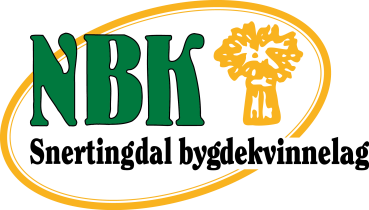 DatoAktivitetStedAnsvarligFebruar13. feb.Temamøte 
Fermentring MedlemsvervingSnertingdalskole kl. 19.0022. feb.Medlemsmøte 
Hyggekveld med tema medlemsverving- aktivitesplan Betel kl. 19.00 Mars12.mars«Krafttak mot kreft»
Innsamlingsaksjon sammen med Vardal Snertingdal BygdeungdmslagetSnertingdal Skole oppmøte fra kl.17.00AprilTur – med historielagetTemamøte -Skigard – i samarbeid med Historielaget og Bondelaget6-8. AprilInnvitert av OBK til
Matehelg i LomSe egen invitasjonMai	22. MaiFellesmøte Tema : “Melk”
Traddisjon og historie v/Tore StavlundPrestegårdslåven ved Vardal KirkeFellesmøte med
Vardal/Torpa/Biri
N.Land25-27. MaiKurs – Lag din egen  hengekøye
samarbeid med Torpa BKJuniLør. 10. juniPølsekurs på Lizas småbruk.Lizas småbruk på Jevnaker Lør. 23. juniSt.Hans feiringSnertingdal nærmiljøpark JuliSøn 29. juliOlsokfeiringSBK kirkekaffeKirkerud – utegudtjensteØvre rode